Strategický rozvojový dokument 
města Jevišovice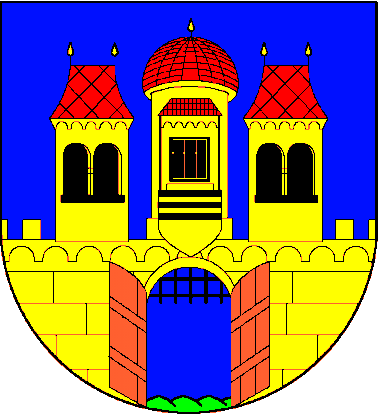 2020 - 2025Strategický rozvojový dokument je jedním ze základních dokumentů územního celku města Jevišovice, vyjadřující předpokládaný vývoj daného celku v dlouhodobějším časovém 
horizontu. Strategický plán je koncepční a rozvojový dokument vytvořený městským úřadem, 
jenž vychází ze současného stavu veřejných a soukromých aktivit demografického, 
ekonomického, sociálního, kulturního a ekologického charakteru na území obce. Jeho 
hlavním smyslem je organizace rozvoje na bázi slaďování jednotlivých zájmů tak, aby město 
prosperovalo jako celek. Základní myšlenka rozvoje obce spočívá ve vytvoření kvalitního prostředí pro občany 
v současné době žijící a pracující v obci. Dlouhodobý rozvoj obce je tvořen těmito hlavními okruhy: 	I. 	Doprava a technická infrastruktura 	II. 	Občanská vybavenost a kvalita života 	III. 	Životní prostředí 	IV. 	Územní rozvoj I. 	Doprava a technická infrastruktura Cílem je zajistit bezpečné a kvalitní dopravní spojení na okolní města a obce. 
Dále udržovat a obnovovat místní komunikace včetně chodníků. Dbát na bezpečný pohyb 
po obci, včasnou informovanost obce. Zachování příslušnosti obce v systému lDS JmK 		trvale  Opravy a rekonstrukce místních komunikací Oprava komunikací po vybudování kanalizace  				2020 – 2025 

Oprava komunikací po zimním období  					průběžně 
Aktualizace pasportu místních komunikací 				průběžně Aktualizace pasportu chodníků 						průběžněRekonstrukce chodníků 							2024		Vybudování chodníku na ul. Černínská            				2020 – 2024 
Vybudování chodníků směrem na hřibitov  				2020 – 2024			Oprava chodníků v části Nový svět 					2020 – 2024Údržba a modernizace sítě veřejného osvětlení 				průběžně Údržba a kabelizace veřejného osvětlení 					2020 – 2024  Uložení vedení VO do zemních kabelů vč. pořízení nových stožárů, lamp 						 	2020-2025 Kamerový systém pro zvýšení bezpečnosti v obci 				2020 – 2024Instalace kamerového systému na všechny vjezdy + riziková místa + obecní budovy 					2020 – 2024  II. 	Občanská vybavenost a kvalita života Cílem je zajistit kvalitativně a kvantitativně odpovídající nabídku veřejných služeb a 
infrastruktury v oblastech vzdělávání a využití volného času. Údržba a modernizace budovy obecního úřadu 	Výměna kotle, rekonstrukce výtopného systému 				2020 – 2024  Zajištění vhodných prostor pro zájmová sdružení Junák, Pionýr, Sokol a Hasiči Jevišovice 									2020 – 2024
Údržba a modernizace budovy základní školy Revize a pravidelná údržba plynových kotlů, vč. údržby topení 			průběžněRekonstrukce školní kuchyně 							2020 – 2024  Údržba přechodu pro chodce a vyhrazeného parkovacího stání pro zaměstnance školy 										průběžně Údržba a modernizace stávající budovy mateřské školy 
Výmalba interiéru budovy 								průběžně 		Rekonstrukce budovy MŠ 								2020 – 2024Renovace a výroba dřevěného nábytku, podlah, 					2020 – 2024Vybavení a rekonstrukce auly 							2020 – 2024Sportovní areály a dětská hřiště Obecní hřiště před sýpkou  Pravidelné revize herních prvků 						průběžně Výměna a dosypání dopadové plochy kolem herních prvků 		průběžně
Obecního hřiště ve sportovním areálu   Pravidelné revize herních prvků 						průběžněVýměna a dosypání dopadové plochy kolem herních prvků 	průběžněVelké fotbalové hřiště UMT Údržba stávajícího povrchu dle technologického postupu a zajistit areál pro sportovní využití. 										průběžně Zajistit finanční prostředky pro výměnu nevyhovujícího koberce trávy s umělým povrchem.  2020  - 2025 Obecního hřiště v ulici Za školkou   Pravidelné revize herních prvků 					průběžněVýměna a dosypání dopadové plochy kolem herních prvků 	průběžně
Obecního hřiště v části Bytovky   Pravidelné revize herních prvků 					průběžněVýměna a dosypání dopadové plochy kolem herních prvků 	průběžněPéče o památky a památkovou zónu  Údržba a konzervace památek a výtvarných objektů. 		průběžněPříprava plánu regenerace památkové zóny. 			2021Oprava a restaurování památek v majetku města. 			průběžněZajištění financování oprav památek prostřednictvím fondu regenerace z MK.     						průběžněZajistit podklady pro rekonstrukci drobných památek ve městě a případně jejich opravy. 				průběžněIII. Životní prostředí Hlavním cílem je udržet podmínky pro život v kvalitním životním prostředí. 						průběžně					Čistota veřejných prostranství Pořízení pracovního nářadí a strojů pro obecní pracovníky pro středisko technické údržby městaprůběžně Údržba a výsadba veřejné zeleně 					průběžněPravidelná údržba, obnova veřejné zeleně na celém katastru obce 								průběžně Zámecký park  Ve spolupráci s DPS Jevišovice zajistit, aby park byl trvale přístupný pro občany bez ohrožení zdraví.  			průběžněÚdržba a rozvoj lesních porostů 					průběžněProvádění údržby zalesněných pozemků v majetku města 								průběžně
Komplexní pozemkové úpravy Předpokladem zahájení resp. požádání o provedení je třeba zajistit potřebný souhlas 	vlastníků nadpoloviční výměry zemědělské půdy k.ú. 	(trvale) Rozšíření a modernizace kompostárny  	Dokončení dovybavení kompostárny  	(2016) Zkvalitnění nakládání s odpady - pořizování nových nádob na separovaný odpad, 
motivovat obyvatelstvo osvětovou kampaní k minimalizaci množství odpadů a 
vytváření lepších podmínek pro třídění odpadů, zavedení odděleného sběru 	materiálově využitelných složek komunálních odpadů 	(trvale) Instalace nových míst pro další umístění nových nádob na separovaný odpad - Ochrana území před povodněmi, vodní a větrnou erozí Údržba protipovodňového opatření vč. systému monitorování - 
lokálního výstražného systému (srážkoměrné čidlo pro měření ve vegetačním období, 	vodoměrná stanice - ultrazvuková sonda) 	(průběžně) udržovat investiční akce podpořené z dotačních zdrojů 			(průběžně)zajistit výsadbu stromů po městě a to jak okrasných tak ovocných do alejí	(průběžně)IV. Územní rozvoj Cílem je udržení územního plánu s důrazem na zachování dosavadního venkovského 
typu. Revize územního plánu celého katastrálního území(2017) zachovat původní urbanistickou strukturu obce, a to: - ulicovou zástavbu- respektovat charakter prostředí při umísťování novostaveb zachovat venkovský ráz obce: - respektovat charakter prostředí při umísťování novostaveb - respektovat měřítko stávající zástavby Nerozšiřovat výrazně zastavěné území a za stavitelné plochy Nerozšiřovat plochy bydlení, ale využít navržené plochy pro bydlení dle 
platné územně plánovací dokumentace s možností i situování nové zástavby 
v prolukách stabilizované části obce Rekonstruovat stávající objekty Podpořit bydlení jako hlavní funkci této obce vymezením možnostmi dobudování 
dostatečného zázemí v podobě základní občanské vybavenosti, rekreačního 
potenciálu Nepodporovat jednostranné funkční využití objektů pouze pro bydlení bez 
odpovídajícího rozvoje dalších funkčních složek - zázemí občanské vybavenosti, 
jednodenní rekreace a sportu - nevytvářet podmínky pro "noclehárnu" Umožnit rozvoj drobné řemeslné výro   by a služeb sloužící především občanům obce a 
blízkého okolí - obchod, kadeřnictví, opravářství, obuvnictví, zámečník apod. Zajistit podmínky pro zvýšení ekologické stability území Zajistit územní koridory pro dobudování technické a dopravní infrastruktury Zdroje financování 
Rozpočet obce Dotace a granty Jihomoravského kraje Operační programy Ministerstva Životního prostředí, Ministerstva pro místní rozvoj 
IROP  Závěr Strategický rozvojový dokument bude vyhodnocován a aktualizován minimálně jednou 
ročně. Za projednání, vyhodnocení a aktualizaci Strategického rozvojového dokumentu města  odpovídá starosta obce. Schvalovací doložka Strategický rozvojový dokument města Jevišovice poprvé předložen zastupitelstvu obce ke 
schválení na jednání zastupitelstva dne …………   a usnesením Č. ………………… byl 
schválen. 